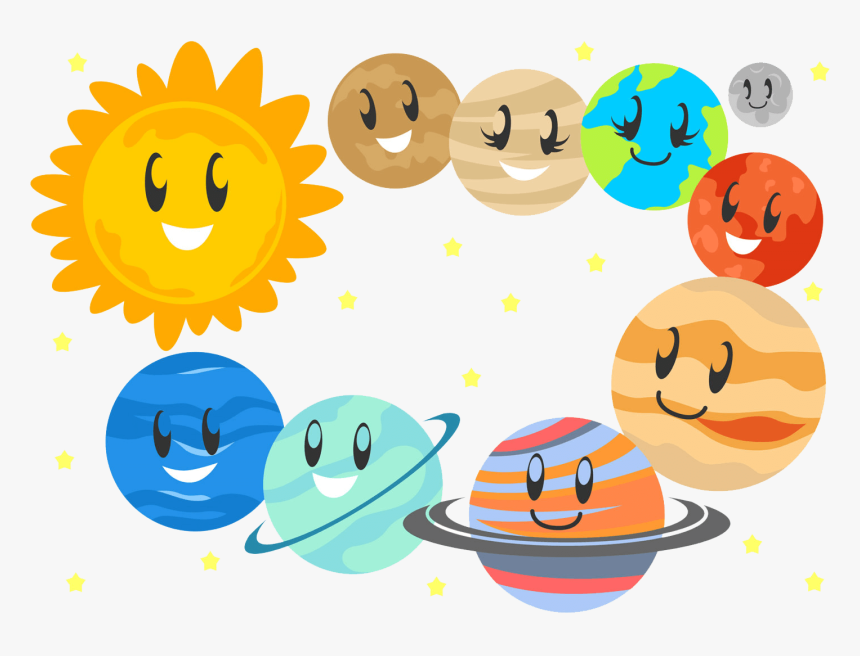 AugustSundayMondayTuesdayWednesdayThursdayFridaySaturday123WaterPlay45WaterPlay6CampShirtDay!78910WaterPlay1112WaterPlay13CampShirtDay!14151617WaterPlayKona Ice Truck 10 a.m1819WaterPlay20CampShirtDay!21222324WaterPlayDJ Shawn Dance Party 10-11 a.m25Last DayOf SummerCamp26UPCCC
CLOSEDStaff In-Service27UPCCC
CLOSEDStaff In-Service282930FirstDay of School!31